           龟鳖用什么自配料? 龟鳖饲料自配料配方表龟鳖的营养可根据龟不同生长阶段的生理特点及生长需要,采用优质的自配料,进行混合后喂养，让龟达到全面的营养吸收，提高各种生体机能，该复合维生素具有诱食性好、水中稳定性佳、营养均衡、消化吸收等特点，适合广大龟鳖养殖户参考。龟鳖饲料自配料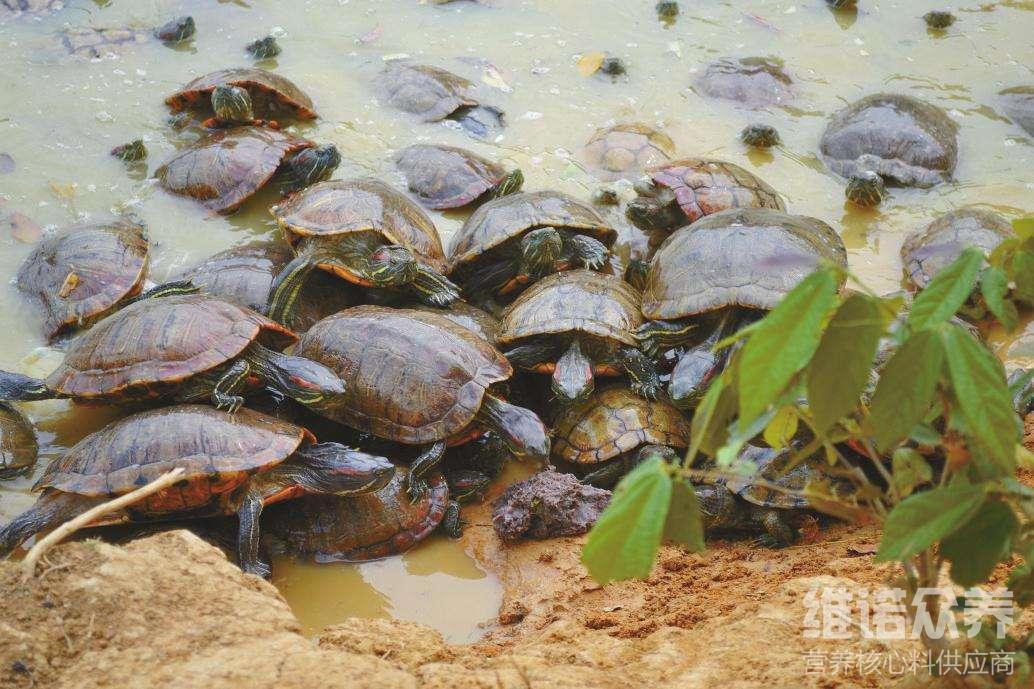 龟鳖自配料一：1、鱼粉38％，豆饼13％，花生饼11％，菜籽饼5％，玉米粉10％，面粉20％，骨粉2.7％，维诺龟鳖多维0.1%，维诺霉清多矿0.1%，维诺复合益生菌0.1%。2、鱼粉26％，蚕蛹粉10％，骨粉2.7％，豆粉16％，花生饼15％ ，面粉15％，玉米粉15％，维诺龟鳖多维0.1%，维诺霉清多矿0.1%，维诺复合益生菌0.1%。龟鳖自配料二： 1、新鲜动物性饲料50%，米粉 10%，小麦粉 9%，膨化大豆粉 15%，谷朊 4%，玉米蛋白粉4%，骨粉 4.7%，菜籽油 3%，维诺龟鳖多维0.1%，维诺霉清多矿0.1%，维诺复合益生菌0.1%。2、幼鳖：进口白鱼粉45％，脱脂红鱼粉20％，玉米蛋白粉 5.7％，多筋面粉6％，淀粉15％，酵母粉5％，乌贼粉3％，维诺龟鳖多维0.1%，维诺霉清多矿0.1%，维诺复合益生菌0.1%。3、成鳖：进口白鱼粉42.7％，脱脂红鱼粉18％，玉米蛋白粉5％，多筋面粉9％，淀粉15％，酵母粉7％，乌贼粉3％, 维诺龟鳖多维0.1%，维诺霉清多矿0.1%，维诺复合益生菌0.1%。     添加龟鳖复合益生菌有效改善肠道疾病的症状，控制肠道微生物的发酵，提高代谢水平，保证龟的正常消化，龟鳖多维补充多种维生素、提高免疫力，促进龟的营养均衡，健康生长发育，提高饲料经济报酬。